Concept Note for Grant Proposals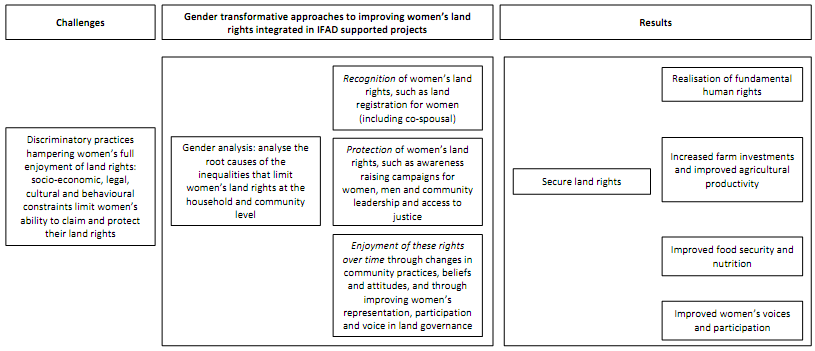 